ROMANESQUE ELEMENTS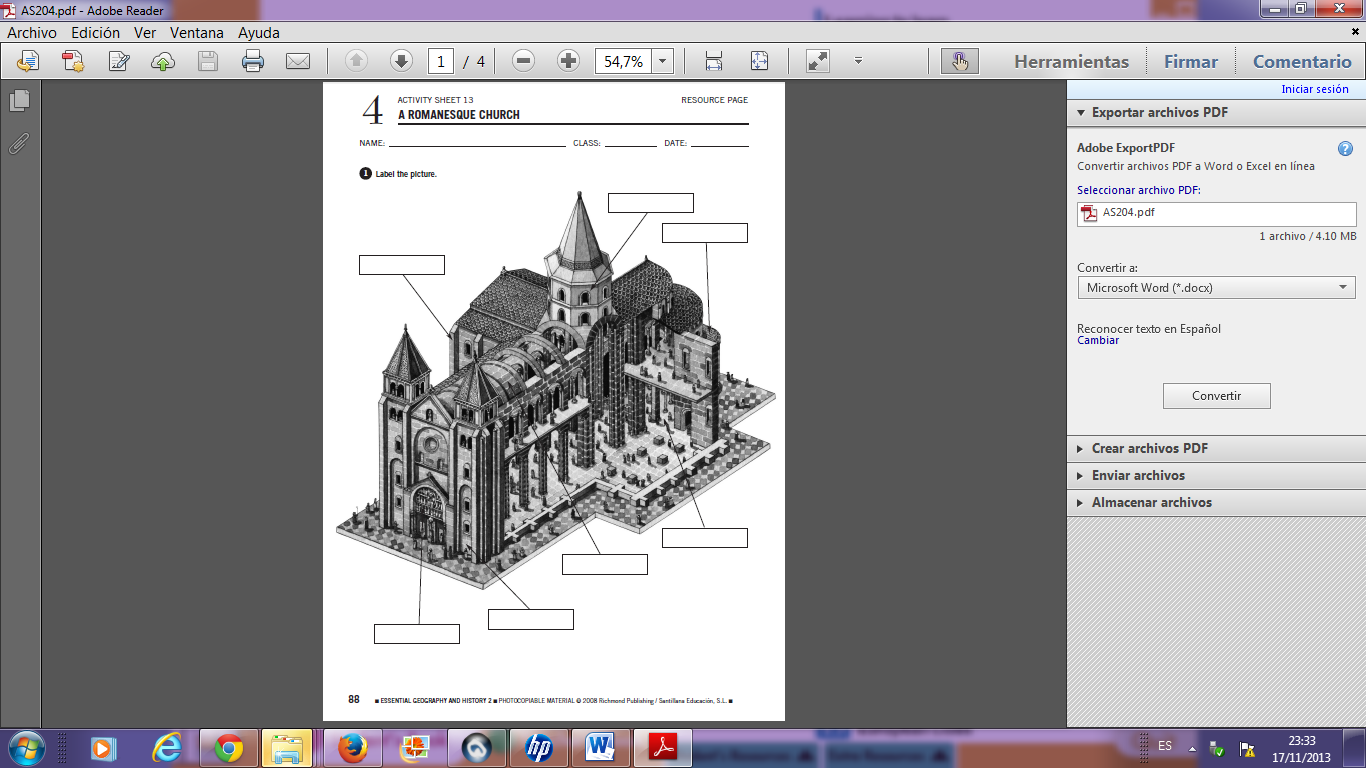 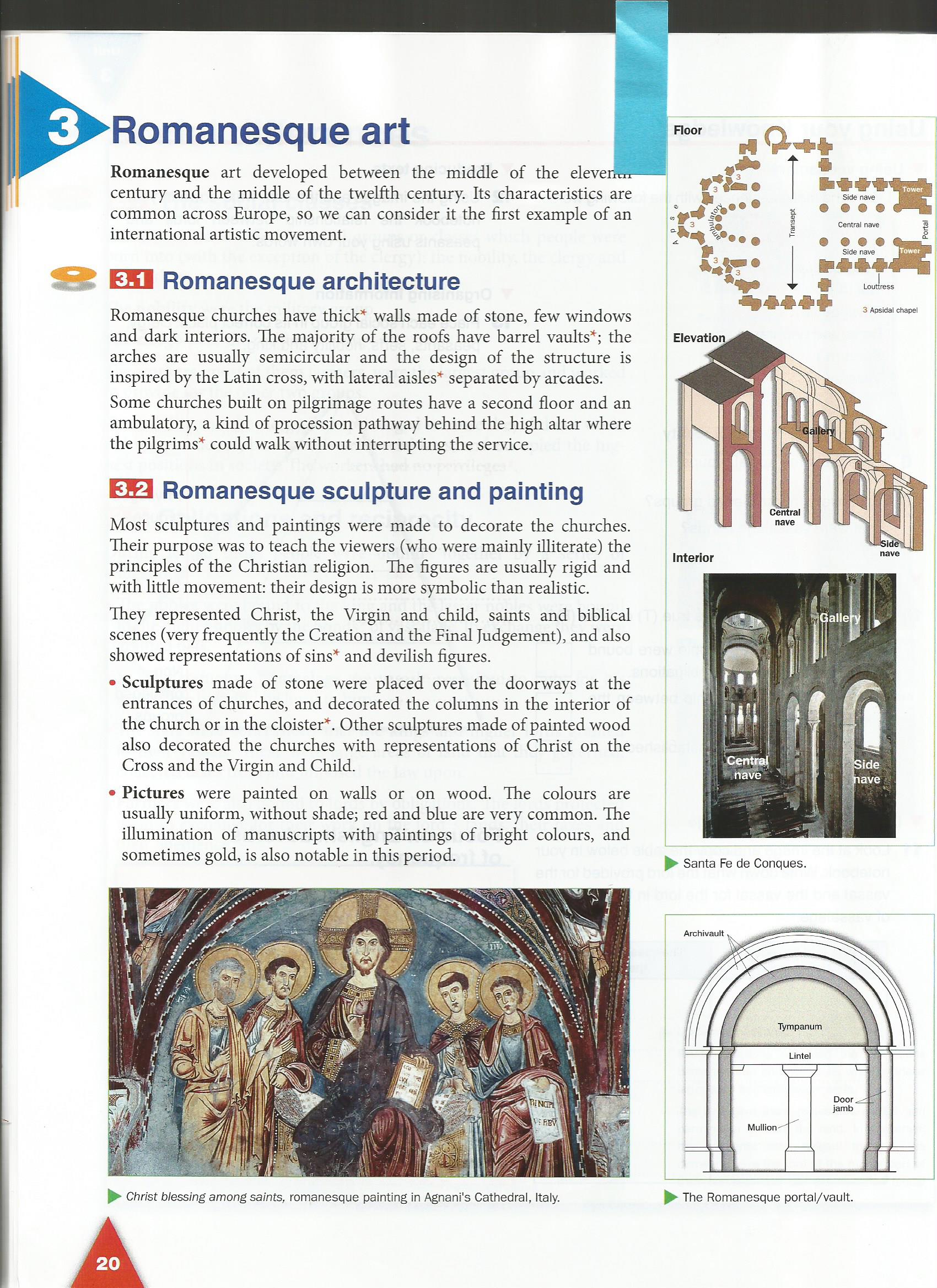 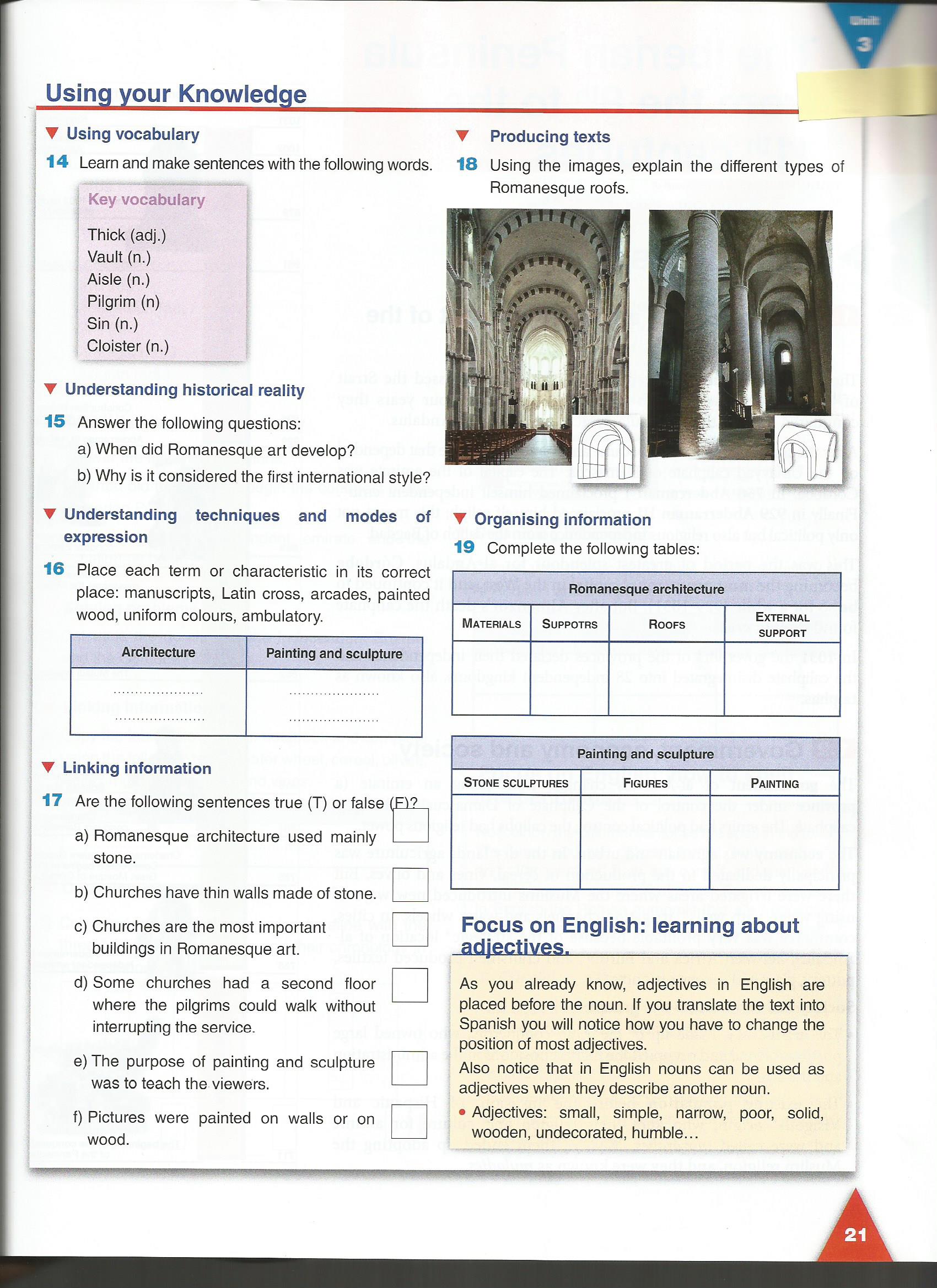 GOTHIC ELEMENTS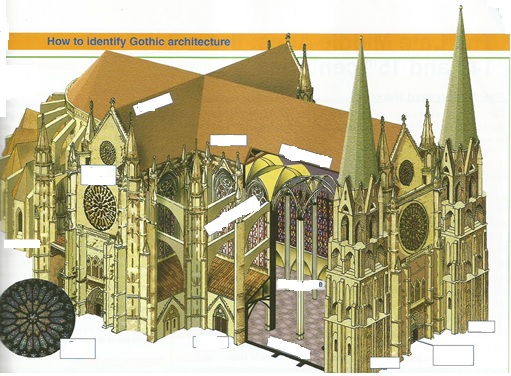 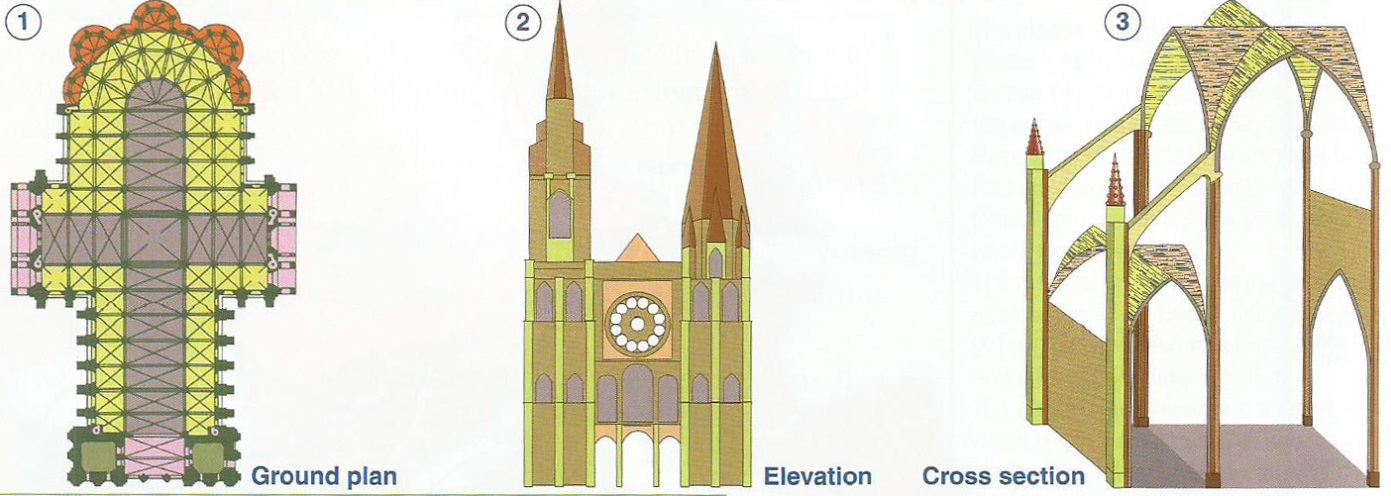 	St. Sernin, Toulouse (1080-1120)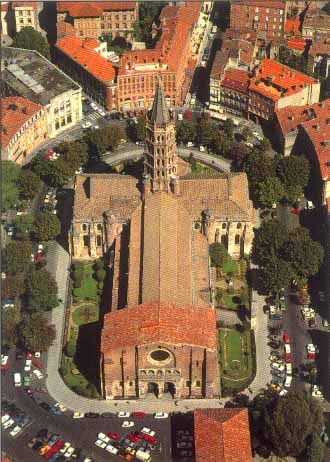 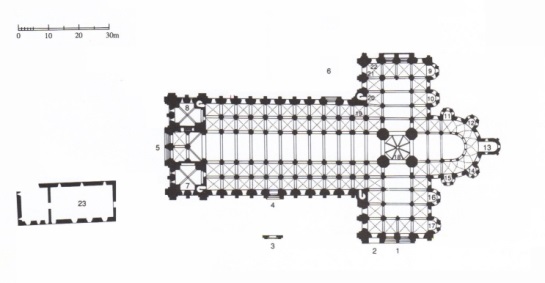 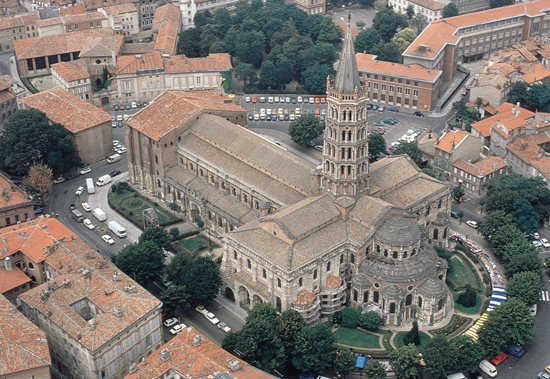 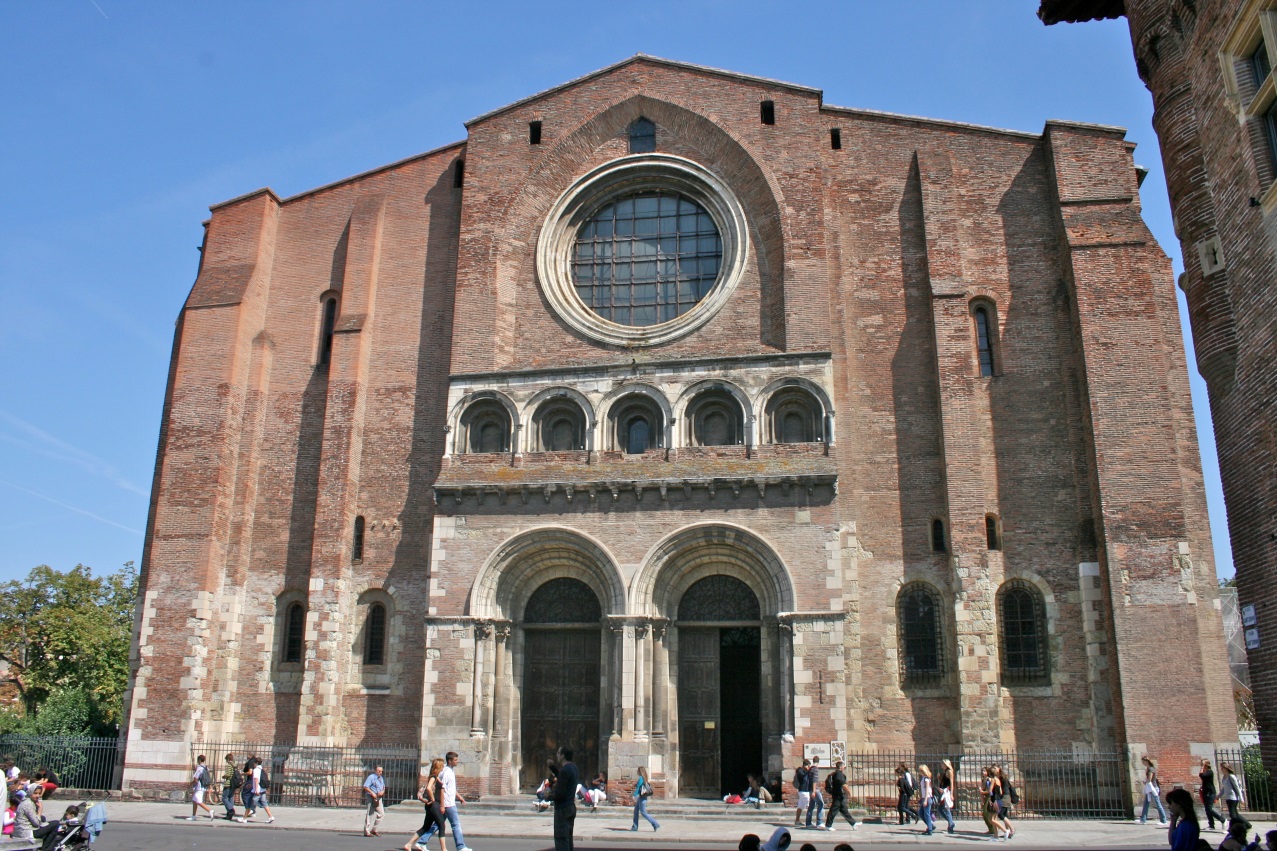 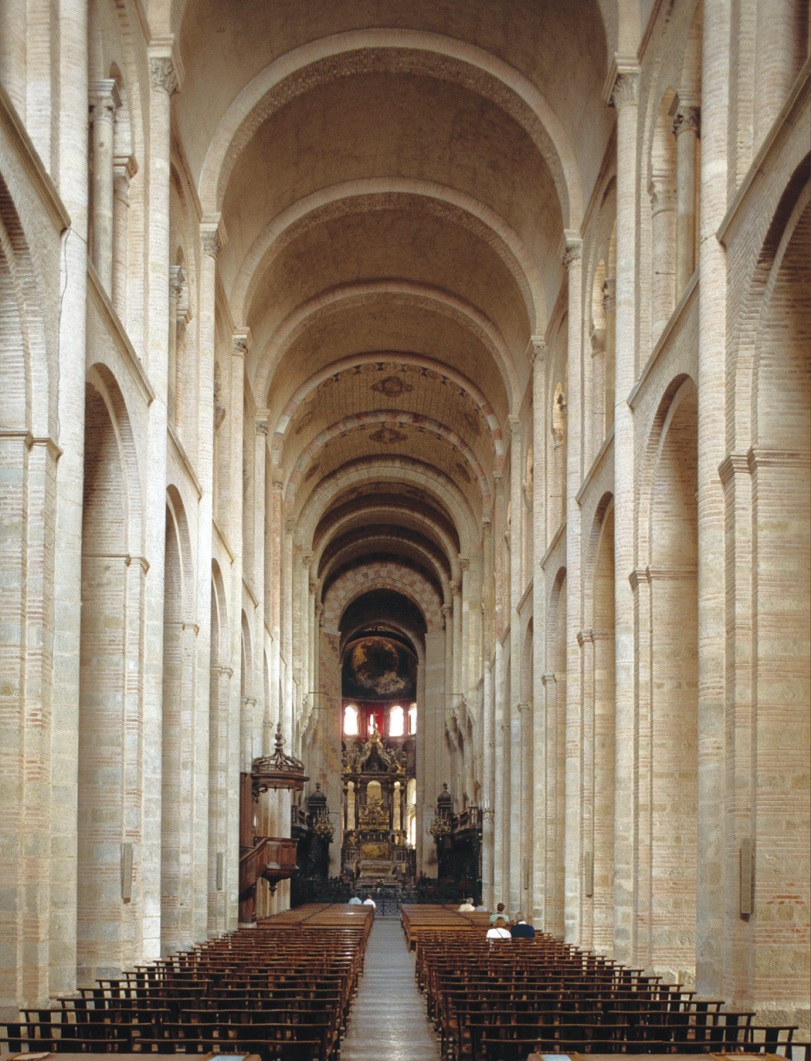 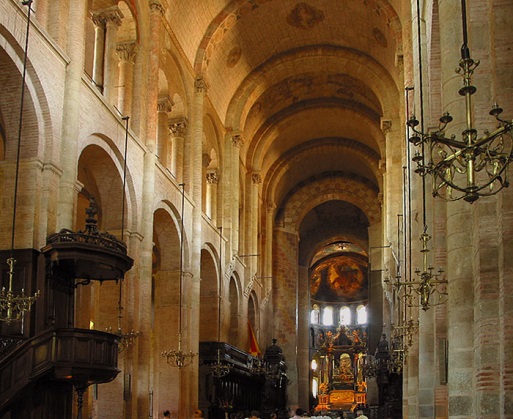 Chartres Cathedral (1194-1250)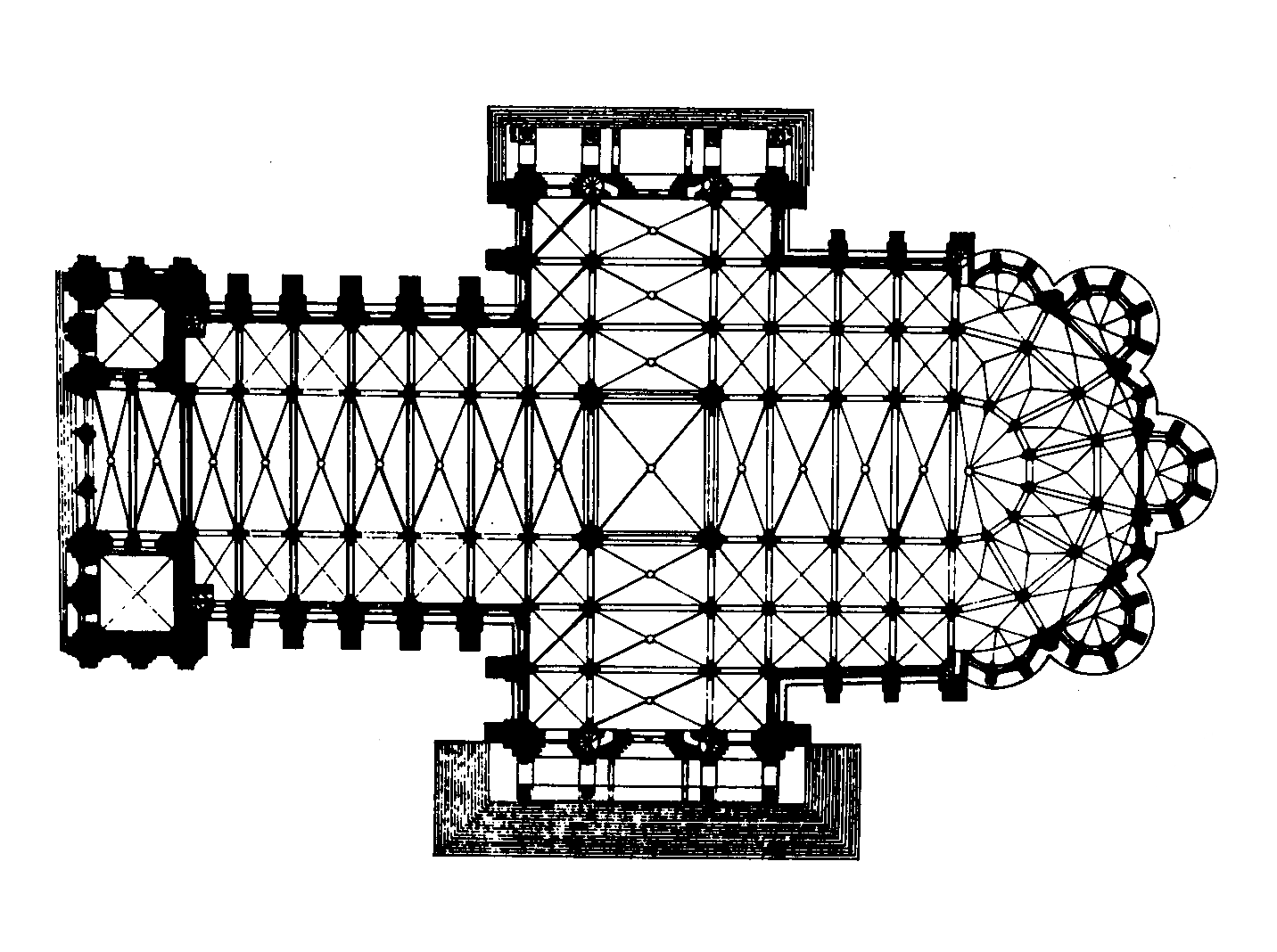 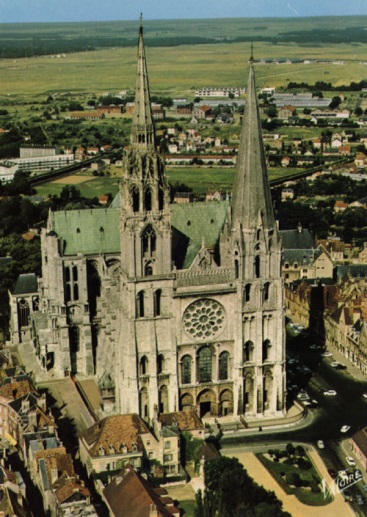 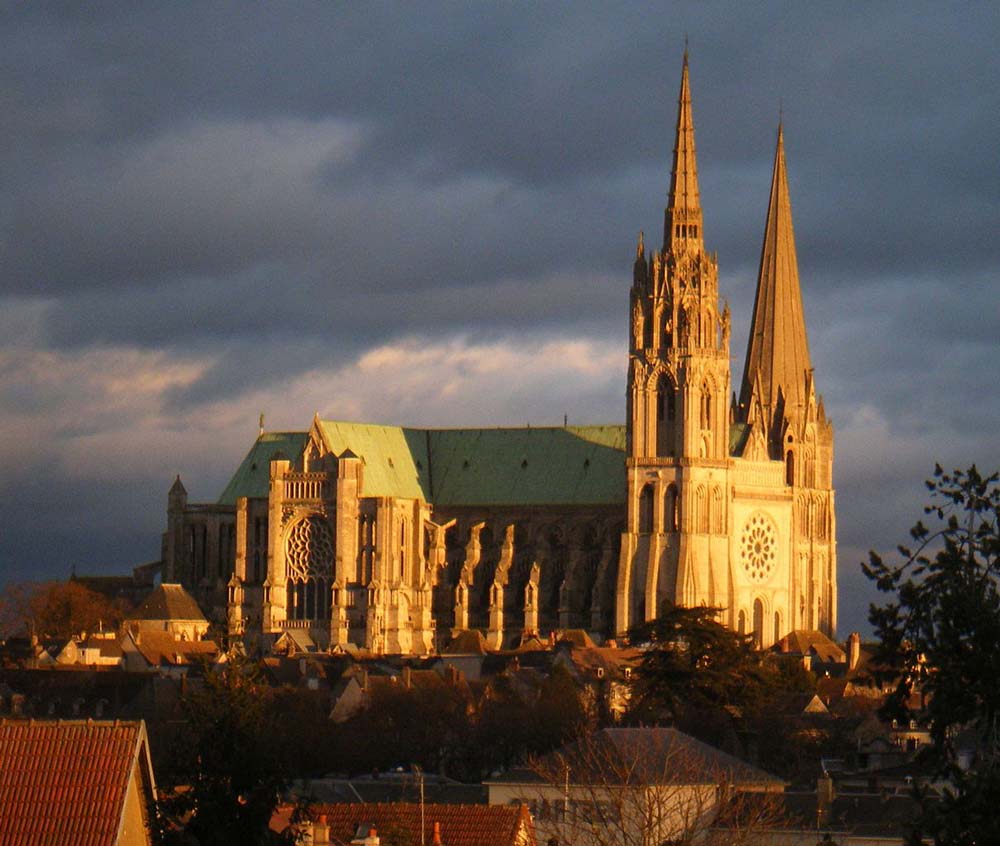 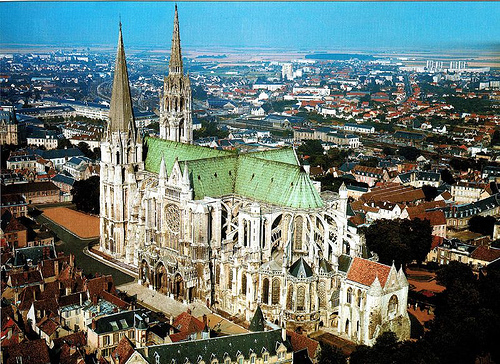 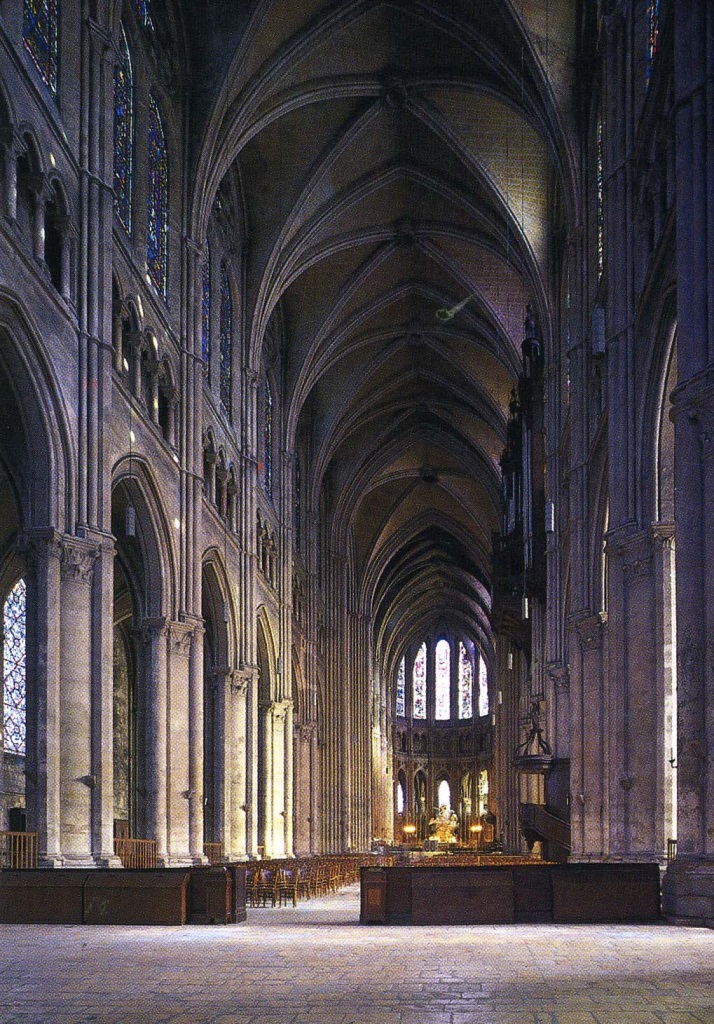 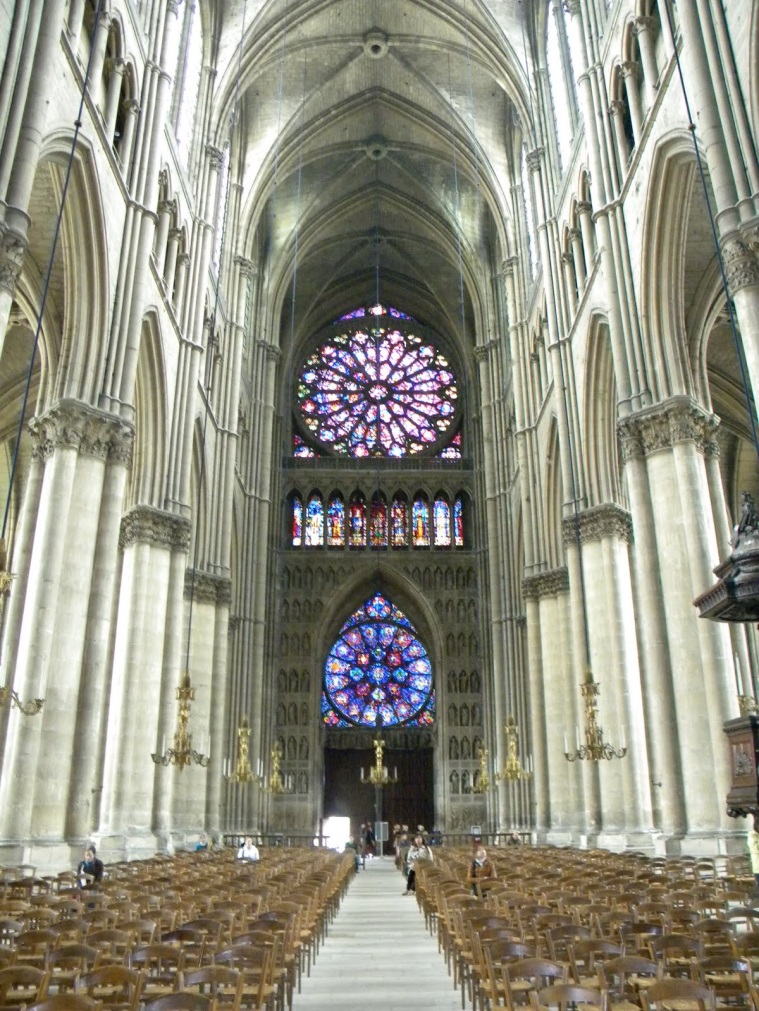 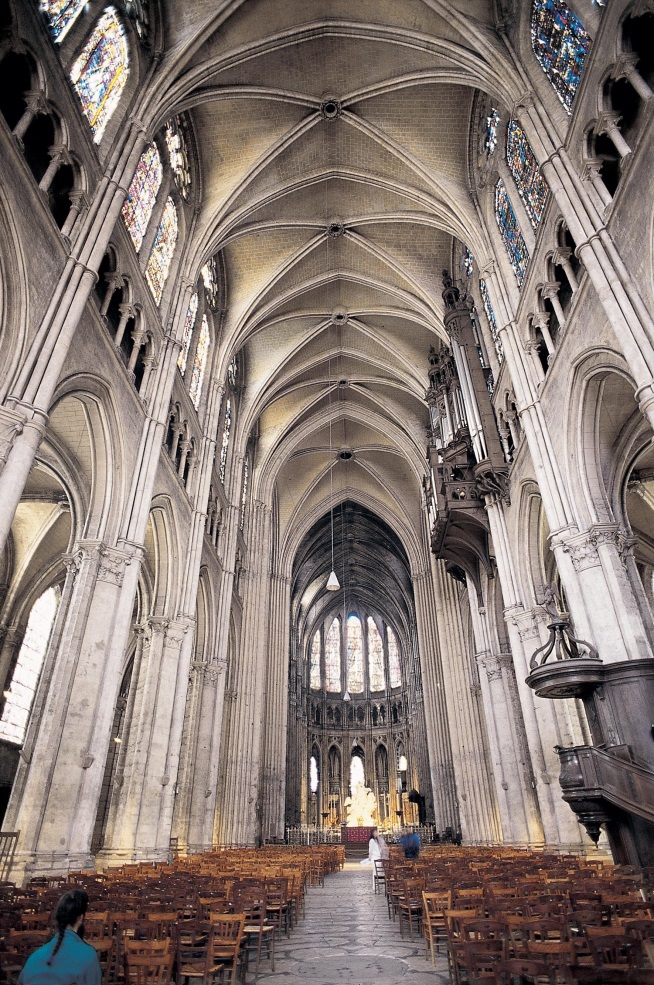 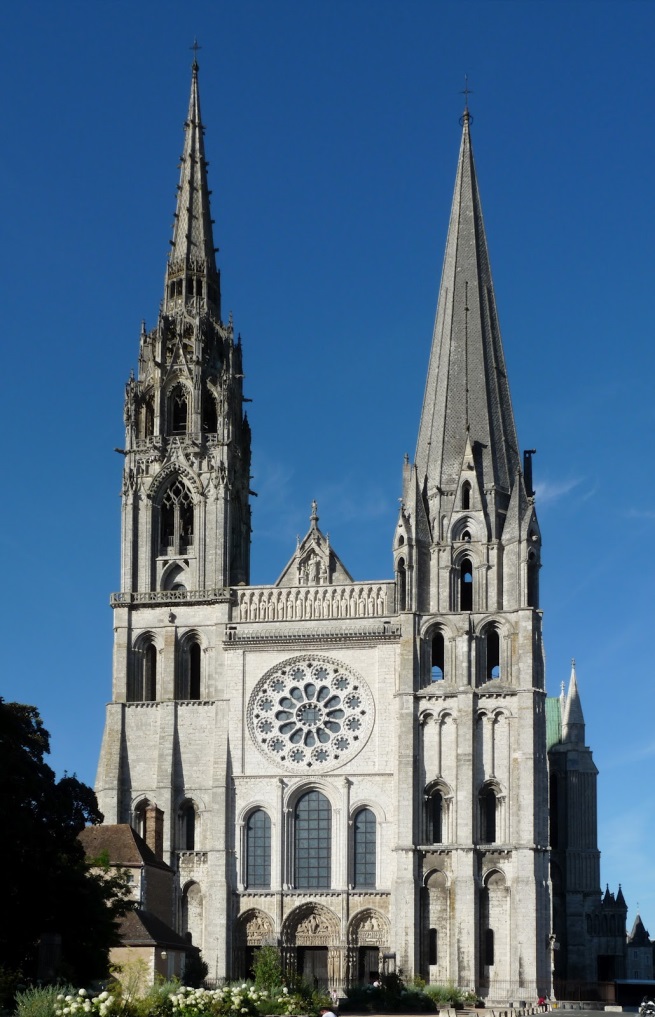 